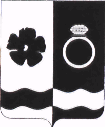 Муниципальное казённое учреждение«Отдел культуры, молодёжной политики, спорта и туризма администрации Приволжского муниципального района»ул.Революционная , 63, г.Приволжск, Ивановская область, 155550, тел.8 (49339) 2-11-40, 2-13-93 e-mail: okmcit_priv2020@ivreg.ru                            План - график мероприятий учреждений культуры и спортаПриволжского муниципального районас  19 октября 2020 года по  25 октября 2020 года                                                                                        МКУ «ОКМСиТ»Начальник  «МКУ ОКМСиТ»                                                                                                                              Т.Н.Кучина№п/п№п/п Название    мероприятия Название    мероприятия Название    мероприятия Участники   мероприятия Участники   мероприятия Участники   мероприятия Участники   мероприятияДата, место и   время проведенияДата, место и   время проведенияДата, место и   время проведенияОтветственныйОтветственныйОтветственныйОтветственныйОтветственныйПартнеры по проведению    Участие СМИ    Участие СМИ    Участие СМИ    Участие СМИ1.1.Посещение СДК с. Рождествено, с СараевоПосещение СДК с. Рождествено, с СараевоПосещение СДК с. Рождествено, с СараевоКучина Т.Н.Рыбакова О.П.Борисова Е.А.Дунаева Н.Ю.Кучина Т.Н.Рыбакова О.П.Борисова Е.А.Дунаева Н.Ю.Кучина Т.Н.Рыбакова О.П.Борисова Е.А.Дунаева Н.Ю.Кучина Т.Н.Рыбакова О.П.Борисова Е.А.Дунаева Н.Ю.20.10.202020.10.202020.10.2020Кучина Т.Н.Кучина Т.Н.Кучина Т.Н.Кучина Т.Н.Кучина Т.Н.2.2.Совещание с директорами подведомственных учреждений. Тема: «Открытый фестиваль – конкурс, посвященный памяти Народного артиста СССР О.И.Борисова»Совещание с директорами подведомственных учреждений. Тема: «Открытый фестиваль – конкурс, посвященный памяти Народного артиста СССР О.И.Борисова»Совещание с директорами подведомственных учреждений. Тема: «Открытый фестиваль – конкурс, посвященный памяти Народного артиста СССР О.И.Борисова»21.10.202009:0021.10.202009:0021.10.202009:00Кучина Т.Н.Кучина Т.Н.Кучина Т.Н.Кучина Т.Н.Кучина Т.Н.МБУ ГДК г. ПриволжскаДМШ г. Приволжска3.3.Посещение СДК с.Толпыгинос.КунестиноКДЦ с.ИнгарьПосещение СДК с.Толпыгинос.КунестиноКДЦ с.ИнгарьПосещение СДК с.Толпыгинос.КунестиноКДЦ с.ИнгарьКучина Т.Н.Рыбакова О.П.Борисова Е.А.Дунаева Н.Ю.Кучина Т.Н.Рыбакова О.П.Борисова Е.А.Дунаева Н.Ю.Кучина Т.Н.Рыбакова О.П.Борисова Е.А.Дунаева Н.Ю.Кучина Т.Н.Рыбакова О.П.Борисова Е.А.Дунаева Н.Ю.22.10.202022.10.202022.10.2020Кучина Т.Н.Кучина Т.Н.Кучина Т.Н.Кучина Т.Н.Кучина Т.Н.4.4.Совещание с директорами подведомственных учреждений. Тема: «Разработка туристических маршрутов».Совещание с директорами подведомственных учреждений. Тема: «Разработка туристических маршрутов».Совещание с директорами подведомственных учреждений. Тема: «Разработка туристических маршрутов».23.10.201013:0023.10.201013:0023.10.201013:00Кучина Т.Н.Кучина Т.Н.Кучина Т.Н.Кучина Т.Н.Кучина Т.Н.МБУ ГДК г. Приволжска                                                                                  МБУ ГДК г. Приволжск                                                                                  МБУ ГДК г. Приволжск                                                                                  МБУ ГДК г. Приволжск                                                                                  МБУ ГДК г. Приволжск                                                                                  МБУ ГДК г. Приволжск                                                                                  МБУ ГДК г. Приволжск                                                                                  МБУ ГДК г. Приволжск                                                                                  МБУ ГДК г. Приволжск                                                                                  МБУ ГДК г. Приволжск                                                                                  МБУ ГДК г. Приволжск                                                                                  МБУ ГДК г. Приволжск                                                                                  МБУ ГДК г. Приволжск                                                                                  МБУ ГДК г. Приволжск                                                                                  МБУ ГДК г. Приволжск                                                                                  МБУ ГДК г. Приволжск                                                                                  МБУ ГДК г. Приволжск                                                                                  МБУ ГДК г. Приволжск                                                                                  МБУ ГДК г. Приволжск                                                                                  МБУ ГДК г. Приволжск                                                                                  МБУ ГДК г. Приволжск                                                                                  МБУ ГДК г. Приволжск                                                                                  МБУ ГДК г. Приволжск1.1.1.1.Репертуарный совет для хореографических коллективов, имеющих звание народный (образцовый).онлайнонлайнонлайнонлайн19.10.202019.10.202019.10.202019.10.2020Жукова Ю.Л.Жукова Ю.Л.Жукова Ю.Л.Жукова Ю.Л.АГУ «ОКМСиТ»АГУ «ОКМСиТ»СМИСМИСМИ2.2.2.2.Участие в форуме «Доступная культурная среда»онлайнонлайнонлайнонлайн20.10.2020-21.10.202020.10.2020-21.10.202020.10.2020-21.10.202020.10.2020-21.10.2020Мараракина А.П.Кулейкина А.В.Мараракина А.П.Кулейкина А.В.Мараракина А.П.Кулейкина А.В.Мараракина А.П.Кулейкина А.В.МКУ «ОКМСиТ»МКУ «ОКМСиТ»СМИСМИСМИ3.3.3.3.Кинопоказыжители городажители городажители городажители города21.10 - 25.10.2020Согласно расписания21.10 - 25.10.2020Согласно расписания21.10 - 25.10.2020Согласно расписания21.10 - 25.10.2020Согласно расписанияСмирнова М.Г.Смирнова М.Г.Смирнова М.Г.Смирнова М.Г.Фонд киноФонд киноСМИСМИСМИ                                                                                    МБУ ЦГБ г. Приволжск                                                                                                                                                               МБУ ЦГБ г. Приволжск                                                                                                                                                               МБУ ЦГБ г. Приволжск                                                                                                                                                               МБУ ЦГБ г. Приволжск                                                                                                                                                               МБУ ЦГБ г. Приволжск                                                                                                                                                               МБУ ЦГБ г. Приволжск                                                                                                                                                               МБУ ЦГБ г. Приволжск                                                                                                                                                               МБУ ЦГБ г. Приволжск                                                                                                                                                               МБУ ЦГБ г. Приволжск                                                                                                                                                               МБУ ЦГБ г. Приволжск                                                                                                                                                               МБУ ЦГБ г. Приволжск                                                                                                                                                               МБУ ЦГБ г. Приволжск                                                                                                                                                               МБУ ЦГБ г. Приволжск                                                                                                                                                               МБУ ЦГБ г. Приволжск                                                                                                                                                               МБУ ЦГБ г. Приволжск                                                                                                                                                               МБУ ЦГБ г. Приволжск                                                                                                                                                               МБУ ЦГБ г. Приволжск                                                                                                                                                               МБУ ЦГБ г. Приволжск                                                                                                                                                               МБУ ЦГБ г. Приволжск                                                                                                                                                               МБУ ЦГБ г. Приволжск                                                                                                                                                               МБУ ЦГБ г. Приволжск                                                                                                                                                               МБУ ЦГБ г. Приволжск                                                                           1.#ИнформационныйблокМКУЦГБ«Лицей в жизни А.С.Пушкина» (к дню Царскосельского лицея).#ИнформационныйблокМКУЦГБ«Лицей в жизни А.С.Пушкина» (к дню Царскосельского лицея).#ИнформационныйблокМКУЦГБ«Лицей в жизни А.С.Пушкина» (к дню Царскосельского лицея).#ИнформационныйблокМКУЦГБ«Лицей в жизни А.С.Пушкина» (к дню Царскосельского лицея).Онлайн  VKОнлайн  VKОнлайн  VKОнлайн  VK19.10.202019.10.202019.10.202019.10.202019.10.2020Заведующая детским отделом обслуживания читателейКомарова Наталья АлександровнаЗаведующая детским отделом обслуживания читателейКомарова Наталья Александровнаhttps://twitter.com/dunaewanatalihttp://privbibl.ru/https://vk.com/detskiiotdelmkycgbhttps://twitter.com/dunaewanatalihttp://privbibl.ru/https://vk.com/detskiiotdelmkycgb2.#интеллектМини – викторина  ко Дню Царскосельского лицея.#интеллектМини – викторина  ко Дню Царскосельского лицея.#интеллектМини – викторина  ко Дню Царскосельского лицея.#интеллектМини – викторина  ко Дню Царскосельского лицея.Онлайн VKОнлайн VKОнлайн VKОнлайн VK19.10.202019.10.202019.10.202019.10.202019.10.2020Библиотекарь отдела обслуживания  ЦГБ Горошкова Наталия Владимировна АлександровнаБиблиотекарь отдела обслуживания  ЦГБ Горошкова Наталия Владимировна Александровна3.«Кулинарные мастера» инф. блок к Международному дню повара.«Кулинарные мастера» инф. блок к Международному дню повара.«Кулинарные мастера» инф. блок к Международному дню повара.«Кулинарные мастера» инф. блок к Международному дню повара.Онлайн VKОнлайн VKОнлайн VKОнлайн VK20.10.202020.10.202020.10.202020.10.202020.10.2020Библиотекарь детского отдела обслуживания читателей Овчаренко Ирина АлександровнаБиблиотекарь детского отдела обслуживания читателей Овчаренко Ирина Александровнаhttps://twitter.com/dunaewanatalihttp://privbibl.ru/https://vk.com/detskiiotdelmkycgbhttps://twitter.com/dunaewanatalihttp://privbibl.ru/https://vk.com/detskiiotdelmkycgb4.«Наливное яблочко» информационная статья к Дню яблока.«Наливное яблочко» информационная статья к Дню яблока.«Наливное яблочко» информационная статья к Дню яблока.«Наливное яблочко» информационная статья к Дню яблока.Онлайн VKОнлайн VKОнлайн VKОнлайн VK21.10.202021.10.202021.10.202021.10.202021.10.2020«Наливное яблочко» информационная статья к Дню яблока.«Наливное яблочко» информационная статья к Дню яблока.https://twitter.com/dunaewanatalihttp://privbibl.ru/https://vk.com/detskiiotdelmkycgbhttps://twitter.com/dunaewanatalihttp://privbibl.ru/https://vk.com/detskiiotdelmkycgb5.«И.А.  Бунин – первый  русский нобелевский  лауреат» презентация к 150 - летию писателя.«И.А.  Бунин – первый  русский нобелевский  лауреат» презентация к 150 - летию писателя.«И.А.  Бунин – первый  русский нобелевский  лауреат» презентация к 150 - летию писателя.«И.А.  Бунин – первый  русский нобелевский  лауреат» презентация к 150 - летию писателя.Онлайн VKОнлайн VKОнлайн VKОнлайн VK22.10.202022.10.202022.10.202022.10.202022.10.2020Библиотекарь детского отдела обслуживания читателей Овчаренко Ирина АлександровнаБиблиотекарь детского отдела обслуживания читателей Овчаренко Ирина Александровнаhttps://twitter.com/dunaewanatalihttp://privbibl.ru/https://vk.com/detskiiotdelmkycgbhttps://twitter.com/dunaewanatalihttp://privbibl.ru/https://vk.com/detskiiotdelmkycgb6.К Году памяти и славы «Его стихи, рождённые войной» поэтический альманах к 95-летию поэта-фронтовика Е.М. Винокурова.К Году памяти и славы «Его стихи, рождённые войной» поэтический альманах к 95-летию поэта-фронтовика Е.М. Винокурова.К Году памяти и славы «Его стихи, рождённые войной» поэтический альманах к 95-летию поэта-фронтовика Е.М. Винокурова.К Году памяти и славы «Его стихи, рождённые войной» поэтический альманах к 95-летию поэта-фронтовика Е.М. Винокурова.Онлайн VKОнлайн VKОнлайн VKОнлайн VK22.10.202022.10.202022.10.202022.10.202022.10.2020Заведующая детским отделом обслуживания читателейКомарова Наталья АлександровнаЗаведующая детским отделом обслуживания читателейКомарова Наталья Александровнаhttps://twitter.com/dunaewanatalihttp://privbibl.ru/https://vk.com/detskiiotdelmkycgbhttps://twitter.com/dunaewanatalihttp://privbibl.ru/https://vk.com/detskiiotdelmkycgb7.К Году памяти и славы «Праздник белых журавлей» День памяти.К Году памяти и славы «Праздник белых журавлей» День памяти.К Году памяти и славы «Праздник белых журавлей» День памяти.К Году памяти и славы «Праздник белых журавлей» День памяти.Онлайн VKОнлайн VKОнлайн VKОнлайн VK22.10.202022.10.202022.10.202022.10.202022.10.2020Библиотекарь детского отдела обслуживания читателей Ламохина Анастасия ЮрьевнаБиблиотекарь детского отдела обслуживания читателей Ламохина Анастасия Юрьевнаhttps://twitter.com/dunaewanatalihttp://privbibl.ru/https://vk.com/detskiiotdelmkycgbhttps://twitter.com/dunaewanatalihttp://privbibl.ru/https://vk.com/detskiiotdelmkycgb8.«Поучительные сказки Родари» Виртуальная выставка книг к 100-летию Писателя Джанни Родари«Поучительные сказки Родари» Виртуальная выставка книг к 100-летию Писателя Джанни Родари«Поучительные сказки Родари» Виртуальная выставка книг к 100-летию Писателя Джанни Родари«Поучительные сказки Родари» Виртуальная выставка книг к 100-летию Писателя Джанни Родари23.10.202023.10.202023.10.202023.10.202023.10.2020Библиотекарь детского отдела обслуживания читателей Овчаренко Ирина АлександровнаБиблиотекарь детского отдела обслуживания читателей Овчаренко Ирина Александровнаhttps://twitter.com/dunaewanatalihttp://privbibl.ru/https://vk.com/detskiiotdelmkycgbhttps://twitter.com/dunaewanatalihttp://privbibl.ru/https://vk.com/detskiiotdelmkycgb9.#ИнформационныйблокМКУЦГБДень Организации Объединённых Наций#ИнформационныйблокМКУЦГБДень Организации Объединённых Наций#ИнформационныйблокМКУЦГБДень Организации Объединённых Наций#ИнформационныйблокМКУЦГБДень Организации Объединённых НацийОнлайн VKОнлайн VKОнлайн VKОнлайн VK23.10.202023.10.202023.10.202023.10.202023.10.2020Заведующая отдел организации досуговой деятельности Ванифатова Юлия ЕвгеньевнаЗаведующая отдел организации досуговой деятельности Ванифатова Юлия Евгеньевнаhttps://vk.com/privbiblhttps://twitter.com/dunaewanatalihttp://privbibl.ru/https://vk.com/privbiblhttps://twitter.com/dunaewanatalihttp://privbibl.ru/10«Созданная для укрепления мира» инф.блок к Дню организации ООН«Созданная для укрепления мира» инф.блок к Дню организации ООН«Созданная для укрепления мира» инф.блок к Дню организации ООН«Созданная для укрепления мира» инф.блок к Дню организации ООНОнлайн VKОнлайн VKОнлайн VKОнлайн VK24.10.202024.10.202024.10.202024.10.202024.10.2020Заведующая отдел организации досуговой деятельности Ванифатова Юлия ЕвгеньевнаЗаведующая отдел организации досуговой деятельности Ванифатова Юлия Евгеньевнаhttps://twitter.com/dunaewanatalihttp://privbibl.ru/https://vk.com/detskiiotdelmkycgbhttps://twitter.com/dunaewanatalihttp://privbibl.ru/https://vk.com/detskiiotdelmkycgb                                                            МБУ ДО Детская музыкальная школа г. Приволжск                                                            МБУ ДО Детская музыкальная школа г. Приволжск                                                            МБУ ДО Детская музыкальная школа г. Приволжск                                                            МБУ ДО Детская музыкальная школа г. Приволжск                                                            МБУ ДО Детская музыкальная школа г. Приволжск                                                            МБУ ДО Детская музыкальная школа г. Приволжск                                                            МБУ ДО Детская музыкальная школа г. Приволжск                                                            МБУ ДО Детская музыкальная школа г. Приволжск                                                            МБУ ДО Детская музыкальная школа г. Приволжск                                                            МБУ ДО Детская музыкальная школа г. Приволжск                                                            МБУ ДО Детская музыкальная школа г. Приволжск                                                            МБУ ДО Детская музыкальная школа г. Приволжск                                                            МБУ ДО Детская музыкальная школа г. Приволжск                                                            МБУ ДО Детская музыкальная школа г. Приволжск                                                            МБУ ДО Детская музыкальная школа г. Приволжск                                                            МБУ ДО Детская музыкальная школа г. Приволжск                                                            МБУ ДО Детская музыкальная школа г. Приволжск                                                            МБУ ДО Детская музыкальная школа г. Приволжск                                                            МБУ ДО Детская музыкальная школа г. Приволжск                                                            МБУ ДО Детская музыкальная школа г. Приволжск                                                            МБУ ДО Детская музыкальная школа г. Приволжск                                                            МБУ ДО Детская музыкальная школа г. Приволжск1.1.1.Подготовка к участию к онлайн – конкурсам.Подготовка к участию к онлайн – конкурсам.Обучающиеся школыОбучающиеся школыОбучающиеся школыОбучающиеся школыОбучающиеся школыОбучающиеся школыДМШ г. Приволжскав течение неделипреподавателипреподавателипреподаватели2.2.2.Проведение торжественного мероприятия «Посвящение в первоклассники» (с соблюдением  регламента)Проведение торжественного мероприятия «Посвящение в первоклассники» (с соблюдением  регламента)Обучающиеся школыОбучающиеся школыОбучающиеся школыОбучающиеся школыОбучающиеся школыОбучающиеся школыДМШ г. Приволжска21.10.202014:00Зайцева Е.М.Зайцева Е.М.Зайцева Е.М.сайт школы3.3.3.Подготовка к торжественному завершению первого этапа капитального ремонта в рамках проекта «Культура»Подготовка к торжественному завершению первого этапа капитального ремонта в рамках проекта «Культура»преподавателиделопроизв-льпреподавателиделопроизв-льпреподавателиделопроизв-льпреподавателиделопроизв-льпреподавателиделопроизв-льпреподавателиделопроизв-льДМШ г. Приволжскав течение недели(к 30.10.2020г.)Дугин А.В.Дугин А.В.Дугин А.В.4.4.4.Участие в вебинаре «Электронные образовательные ресурсы для ДМШ и ДШИ:вопросы методики и практики»Участие в вебинаре «Электронные образовательные ресурсы для ДМШ и ДШИ:вопросы методики и практики»22.10.202014:00Зайцева Е.М.Зайцева Е.М.Зайцева Е.М.Издательство «Музыка»Издательство «Музыка»Издательство «Музыка»Издательство «Музыка»Издательство «Музыка»Издательство «Музыка»5.5.5.Подготовка концертных номеров ко Дню Российской культурыПодготовка концертных номеров ко Дню Российской культурыПреподаватели ОбучающиесяПреподаватели ОбучающиесяПреподаватели ОбучающиесяПреподаватели ОбучающиесяПреподаватели ОбучающиесяПреподаватели ОбучающиесяДМШ г. Приволжскав течение неделиЗайцева Е.М.Зайцева Е.М.Зайцева Е.М.6.6.6.Подведение итогов по окончанию 1 четверти, проведение академических зачетовПодведение итогов по окончанию 1 четверти, проведение академических зачетовПреподаватели ОбучающиесяПреподаватели ОбучающиесяПреподаватели ОбучающиесяПреподаватели ОбучающиесяПреподаватели ОбучающиесяПреподаватели ОбучающиесяДМШ г. Приволжскав течение неделипреподаватели преподаватели преподаватели                                                                      МБУ ДО Детская школа искусств г. Плес                                                                     МБУ ДО Детская школа искусств г. Плес                                                                     МБУ ДО Детская школа искусств г. Плес                                                                     МБУ ДО Детская школа искусств г. Плес                                                                     МБУ ДО Детская школа искусств г. Плес                                                                     МБУ ДО Детская школа искусств г. Плес                                                                     МБУ ДО Детская школа искусств г. Плес                                                                     МБУ ДО Детская школа искусств г. Плес                                                                     МБУ ДО Детская школа искусств г. Плес                                                                     МБУ ДО Детская школа искусств г. Плес                                                                     МБУ ДО Детская школа искусств г. Плес                                                                     МБУ ДО Детская школа искусств г. Плес                                                                     МБУ ДО Детская школа искусств г. Плес                                                                     МБУ ДО Детская школа искусств г. Плес                                                                     МБУ ДО Детская школа искусств г. Плес                                                                     МБУ ДО Детская школа искусств г. Плес                                                                     МБУ ДО Детская школа искусств г. Плес                                                                     МБУ ДО Детская школа искусств г. Плес                                                                     МБУ ДО Детская школа искусств г. Плес                                                                     МБУ ДО Детская школа искусств г. Плес                                                                     МБУ ДО Детская школа искусств г. Плес                                                                     МБУ ДО Детская школа искусств г. Плес1.1.1.Учебный процессУчебный процессПреподавателиучащиесяПреподавателиучащиесяПреподавателиучащиесяПреподавателиучащиесяПреподавателиучащиесяПреподавателиучащиеся19.10.2020- 25.10.2020Директор Антонова Е.И.Директор Антонова Е.И.Директор Антонова Е.И.Директор Антонова Е.И.Директор Антонова Е.И.2.2.2.Выставка художественных работ учащихся «Осенние чудеса» к Дням Российской культуры.Выставка художественных работ учащихся «Осенние чудеса» к Дням Российской культуры.ПреподавателиучащиесяПреподавателиучащиесяПреподавателиучащиесяПреподавателиучащиесяПреподавателиучащиесяПреподавателиучащиеся21 октября МБУ ДО ДШИ г. ПлёсПреподавательМБУ ДО ДШИг. ПлёсКадыльская Ж.А.ПреподавательМБУ ДО ДШИг. ПлёсКадыльская Ж.А.ПреподавательМБУ ДО ДШИг. ПлёсКадыльская Ж.А.ПреподавательМБУ ДО ДШИг. ПлёсКадыльская Ж.А.ПреподавательМБУ ДО ДШИг. ПлёсКадыльская Ж.А.ФКиС «Арена»ФКиС «Арена»ФКиС «Арена»ФКиС «Арена»ФКиС «Арена»ФКиС «Арена»ФКиС «Арена»ФКиС «Арена»ФКиС «Арена»ФКиС «Арена»ФКиС «Арена»ФКиС «Арена»ФКиС «Арена»ФКиС «Арена»ФКиС «Арена»ФКиС «Арена»ФКиС «Арена»ФКиС «Арена»ФКиС «Арена»ФКиС «Арена»ФКиС «Арена»ФКиС «Арена»1.1.1.ГТО – путь к успеху!творческий конкурс – онлайн.ГТО – путь к успеху!творческий конкурс – онлайн.Жители городаЖители городаЖители города05.10 - 23.10.202005.10 - 23.10.202005.10 - 23.10.202005.10 - 23.10.2020Шварева Е.Н.Чернов А.А.Шварева Е.Н.Чернов А.А.Шварева Е.Н.Чернов А.А.Шварева Е.Н.Чернов А.А.МКУ «ОКМСиТ»МКУ «ОКМСиТ»МКУ «ОКМСиТ»МКУ «ОКМСиТ»МКУ «ОКМСиТ»2.2.2.«Человек идущий» - соревнования по фоновой ходьбе.«Человек идущий» - соревнования по фоновой ходьбе.Жители городаЖители городаЖители города10.09 - 15.11.202010.09 - 15.11.202010.09 - 15.11.202010.09 - 15.11.2020Шварева Е.Н.Чернов А.А.Шварева Е.Н.Чернов А.А.Шварева Е.Н.Чернов А.А.Шварева Е.Н.Чернов А.А.МКУ «ОКМСиТ»МКУ «ОКМСиТ»МКУ «ОКМСиТ»МКУ «ОКМСиТ»МКУ «ОКМСиТ»Общественный историко - краеведческий музей МБУ ГДКОбщественный историко - краеведческий музей МБУ ГДКОбщественный историко - краеведческий музей МБУ ГДКОбщественный историко - краеведческий музей МБУ ГДКОбщественный историко - краеведческий музей МБУ ГДКОбщественный историко - краеведческий музей МБУ ГДКОбщественный историко - краеведческий музей МБУ ГДКОбщественный историко - краеведческий музей МБУ ГДКОбщественный историко - краеведческий музей МБУ ГДКОбщественный историко - краеведческий музей МБУ ГДКОбщественный историко - краеведческий музей МБУ ГДКОбщественный историко - краеведческий музей МБУ ГДКОбщественный историко - краеведческий музей МБУ ГДКОбщественный историко - краеведческий музей МБУ ГДКОбщественный историко - краеведческий музей МБУ ГДКОбщественный историко - краеведческий музей МБУ ГДКОбщественный историко - краеведческий музей МБУ ГДКОбщественный историко - краеведческий музей МБУ ГДКОбщественный историко - краеведческий музей МБУ ГДКОбщественный историко - краеведческий музей МБУ ГДКОбщественный историко - краеведческий музей МБУ ГДКОбщественный историко - краеведческий музей МБУ ГДК1.1.1.Тематическая программа «Народные традиции».Тематическая программа «Народные традиции».Тематическая программа «Народные традиции».по предварительной записипо предварительной записиВолкова Е.И.Плетнева Г.В.Волкова Е.И.Плетнева Г.В.Волкова Е.И.Плетнева Г.В.Волкова Е.И.Плетнева Г.В.2.2.2.Дистанционное обучение на курсах повышения квалификации по теме «Основы экскурсоведения. Гид-экскурсовод» в ИвГУДистанционное обучение на курсах повышения квалификации по теме «Основы экскурсоведения. Гид-экскурсовод» в ИвГУДистанционное обучение на курсах повышения квалификации по теме «Основы экскурсоведения. Гид-экскурсовод» в ИвГУВолкова Е.И.Плетнева Г.В.Волкова Е.И.Плетнева Г.В.Волкова Е.И.Плетнева Г.В.Волкова Е.И.Плетнева Г.В.19.10 - 24.10.202019.10 - 24.10.2020Волкова Е.И.Плетнева Г.В.Волкова Е.И.Плетнева Г.В.Волкова Е.И.Плетнева Г.В.Волкова Е.И.Плетнева Г.В.3.3.3.Пешая экскурсия по городуПешая экскурсия по городуПешая экскурсия по городугости из г.Плесгости из г.Плесгости из г.Плесгости из г.Плес24.10.202024.10.2020Плетнева Г.В.Волкова Е.И.Плетнева Г.В.Волкова Е.И.Плетнева Г.В.Волкова Е.И.Плетнева Г.В.Волкова Е.И.4.4.4.Интерактивная программа «Ночь в музее».Интерактивная программа «Ночь в музее».Интерактивная программа «Ночь в музее».23.10.202023.10.2020Волкова Е.И.Плетнева Г.В.Волкова Е.И.Плетнева Г.В.Волкова Е.И.Плетнева Г.В.Волкова Е.И.Плетнева Г.В.Смирнова М.Г.Жукова Ю.Л.Смирнова М.Г.Жукова Ю.Л.Смирнова М.Г.Жукова Ю.Л.Смирнова М.Г.Жукова Ю.Л.Смирнова М.Г.Жукова Ю.Л.5.5.5.Практическое занятие по проведению экскурсий в г. Шуя/в рамках курсов/Практическое занятие по проведению экскурсий в г. Шуя/в рамках курсов/Практическое занятие по проведению экскурсий в г. Шуя/в рамках курсов/Волкова Е.И.Плетнева Г.В.Волкова Е.И.Плетнева Г.В.Волкова Е.И.Плетнева Г.В.Волкова Е.И.Плетнева Г.В.23.10.202023.10.2020Волкова Е.И.Плетнева Г.В.Волкова Е.И.Плетнева Г.В.Волкова Е.И.Плетнева Г.В.Волкова Е.И.Плетнева Г.В.Приволжская районная общественная ветеранская организация Всероссийской общественной организации ветеранов (пенсионеров) войны, труда, Вооруженных Сил и правоохранительных органов.Приволжская районная общественная ветеранская организация Всероссийской общественной организации ветеранов (пенсионеров) войны, труда, Вооруженных Сил и правоохранительных органов.Приволжская районная общественная ветеранская организация Всероссийской общественной организации ветеранов (пенсионеров) войны, труда, Вооруженных Сил и правоохранительных органов.Приволжская районная общественная ветеранская организация Всероссийской общественной организации ветеранов (пенсионеров) войны, труда, Вооруженных Сил и правоохранительных органов.Приволжская районная общественная ветеранская организация Всероссийской общественной организации ветеранов (пенсионеров) войны, труда, Вооруженных Сил и правоохранительных органов.Приволжская районная общественная ветеранская организация Всероссийской общественной организации ветеранов (пенсионеров) войны, труда, Вооруженных Сил и правоохранительных органов.Приволжская районная общественная ветеранская организация Всероссийской общественной организации ветеранов (пенсионеров) войны, труда, Вооруженных Сил и правоохранительных органов.Приволжская районная общественная ветеранская организация Всероссийской общественной организации ветеранов (пенсионеров) войны, труда, Вооруженных Сил и правоохранительных органов.Приволжская районная общественная ветеранская организация Всероссийской общественной организации ветеранов (пенсионеров) войны, труда, Вооруженных Сил и правоохранительных органов.Приволжская районная общественная ветеранская организация Всероссийской общественной организации ветеранов (пенсионеров) войны, труда, Вооруженных Сил и правоохранительных органов.Приволжская районная общественная ветеранская организация Всероссийской общественной организации ветеранов (пенсионеров) войны, труда, Вооруженных Сил и правоохранительных органов.Приволжская районная общественная ветеранская организация Всероссийской общественной организации ветеранов (пенсионеров) войны, труда, Вооруженных Сил и правоохранительных органов.Приволжская районная общественная ветеранская организация Всероссийской общественной организации ветеранов (пенсионеров) войны, труда, Вооруженных Сил и правоохранительных органов.Приволжская районная общественная ветеранская организация Всероссийской общественной организации ветеранов (пенсионеров) войны, труда, Вооруженных Сил и правоохранительных органов.Приволжская районная общественная ветеранская организация Всероссийской общественной организации ветеранов (пенсионеров) войны, труда, Вооруженных Сил и правоохранительных органов.Приволжская районная общественная ветеранская организация Всероссийской общественной организации ветеранов (пенсионеров) войны, труда, Вооруженных Сил и правоохранительных органов.Приволжская районная общественная ветеранская организация Всероссийской общественной организации ветеранов (пенсионеров) войны, труда, Вооруженных Сил и правоохранительных органов.Приволжская районная общественная ветеранская организация Всероссийской общественной организации ветеранов (пенсионеров) войны, труда, Вооруженных Сил и правоохранительных органов.Приволжская районная общественная ветеранская организация Всероссийской общественной организации ветеранов (пенсионеров) войны, труда, Вооруженных Сил и правоохранительных органов.Приволжская районная общественная ветеранская организация Всероссийской общественной организации ветеранов (пенсионеров) войны, труда, Вооруженных Сил и правоохранительных органов.Приволжская районная общественная ветеранская организация Всероссийской общественной организации ветеранов (пенсионеров) войны, труда, Вооруженных Сил и правоохранительных органов.Приволжская районная общественная ветеранская организация Всероссийской общественной организации ветеранов (пенсионеров) войны, труда, Вооруженных Сил и правоохранительных органов.